Creating a Discipline ReferralLog in to Aspen and scroll down to the Tasks widget. Click Initiate. 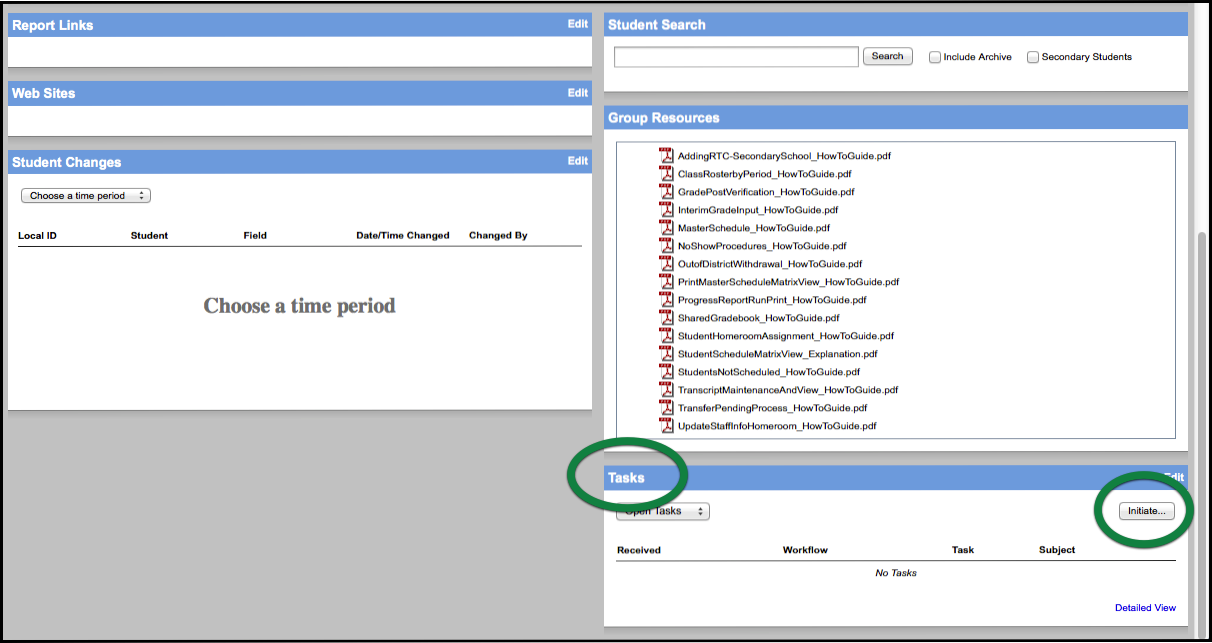 A new window will appear. Conduct Referral and the current date should be inserted by default. Click the button to the left of Select. Click Next.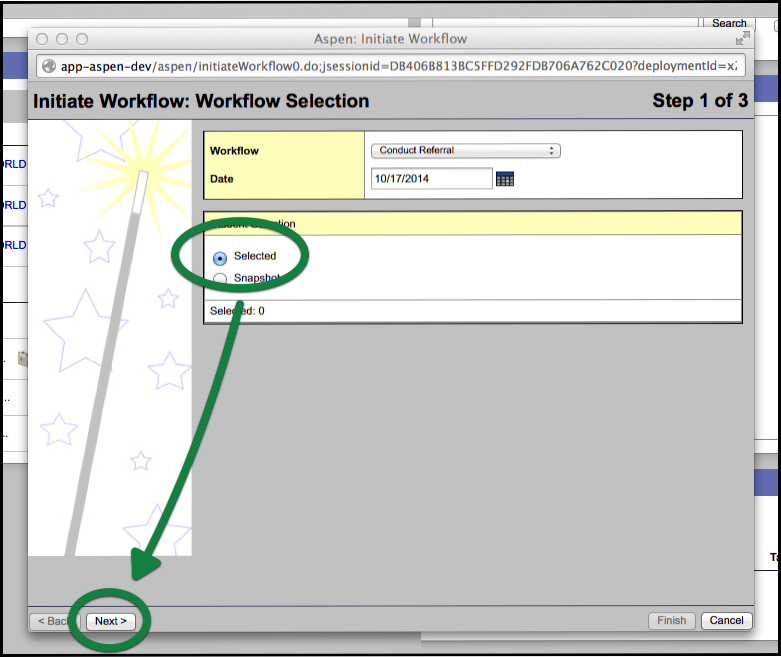 Select the checkbox next to the name of the student who committed the offense. Click OK. 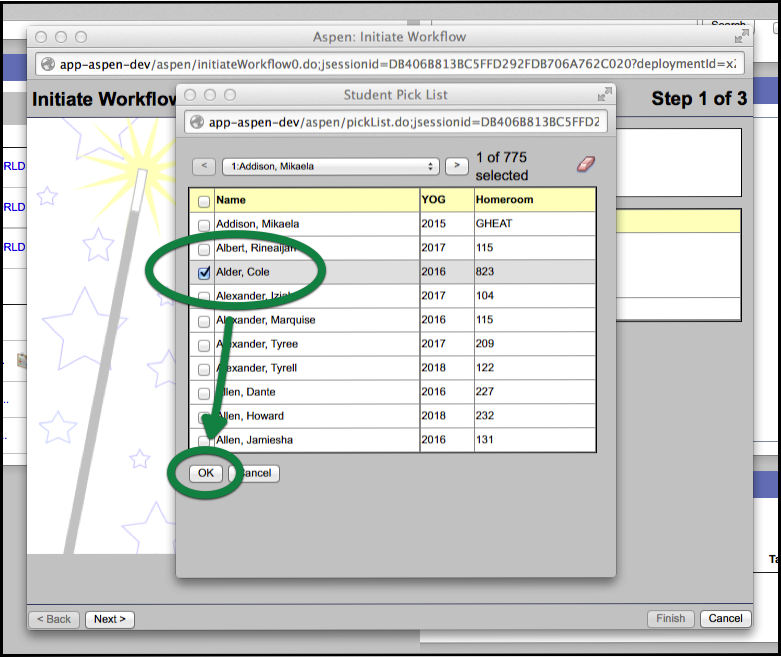 The Student Pick List will disappear and you will see that you have selected one student to refer.  Click Next. 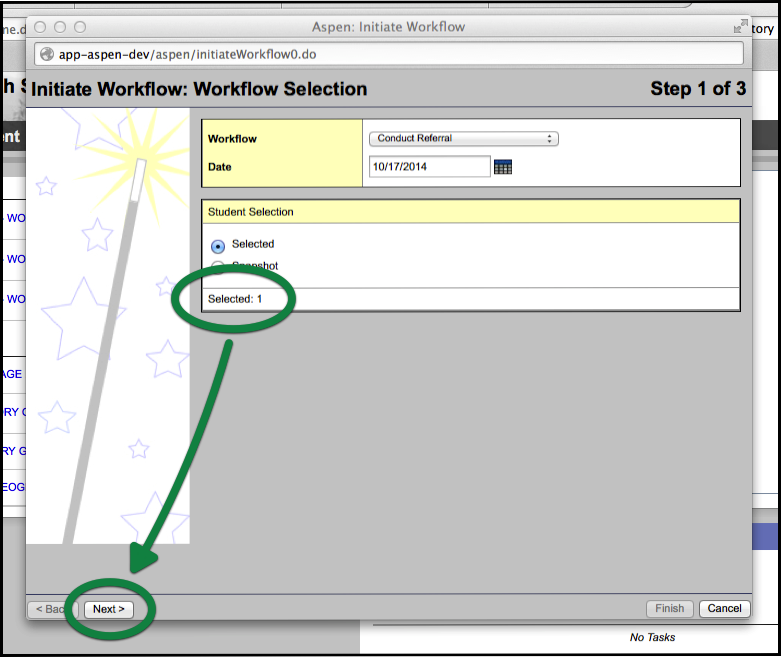 In the next window make sure the Incident date and Incident time are correct. Click the Incident code pop-up and you can see what each code means by hovering over it with the mouse pointer. 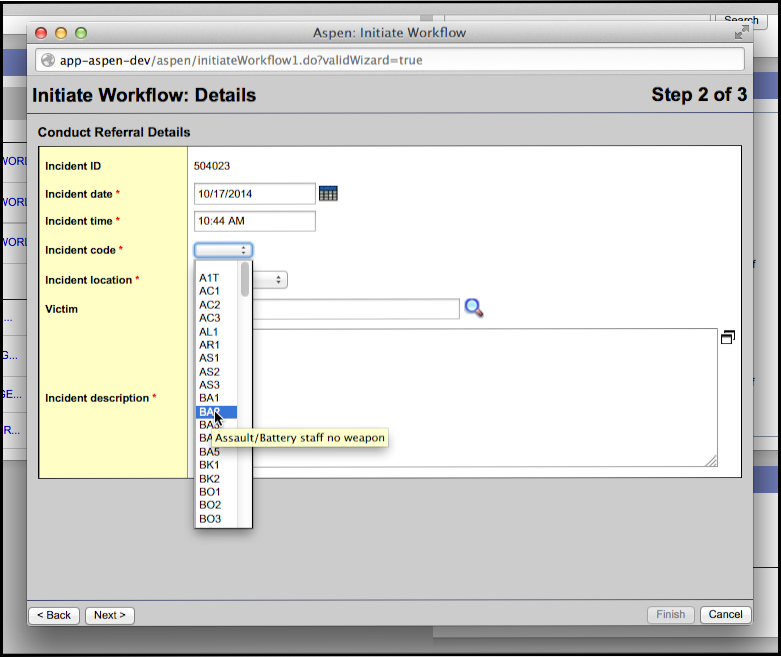 Choose the Incident location from the pop up menu. 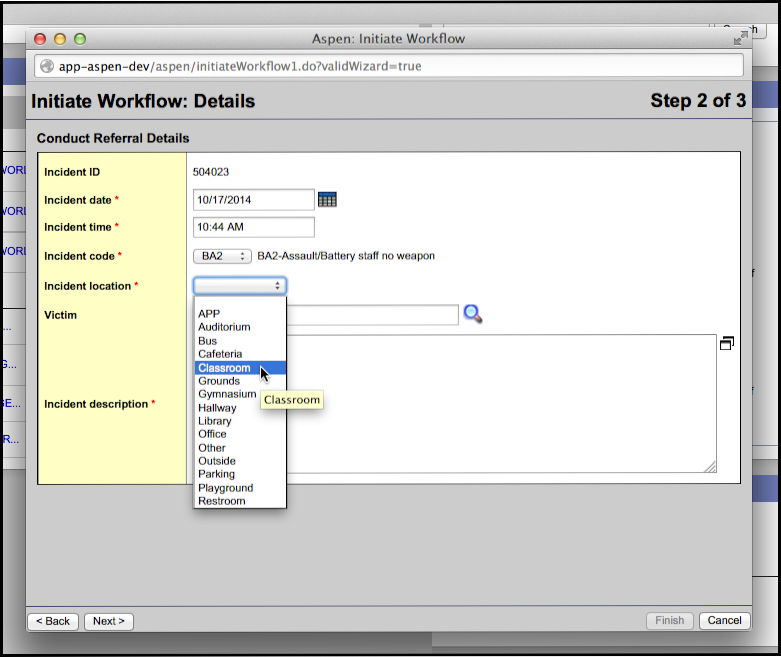 If there is a victim, click on the magnifier icon and choose the victim the same way you chose the offender. Type a description of the incident in the Incident description field. Click Next.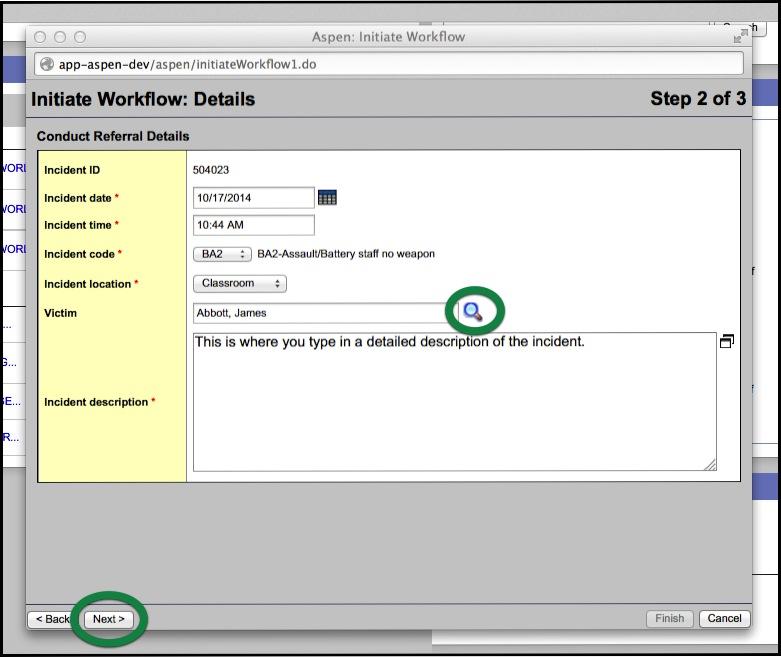 On the last screen click Finish. You’re done!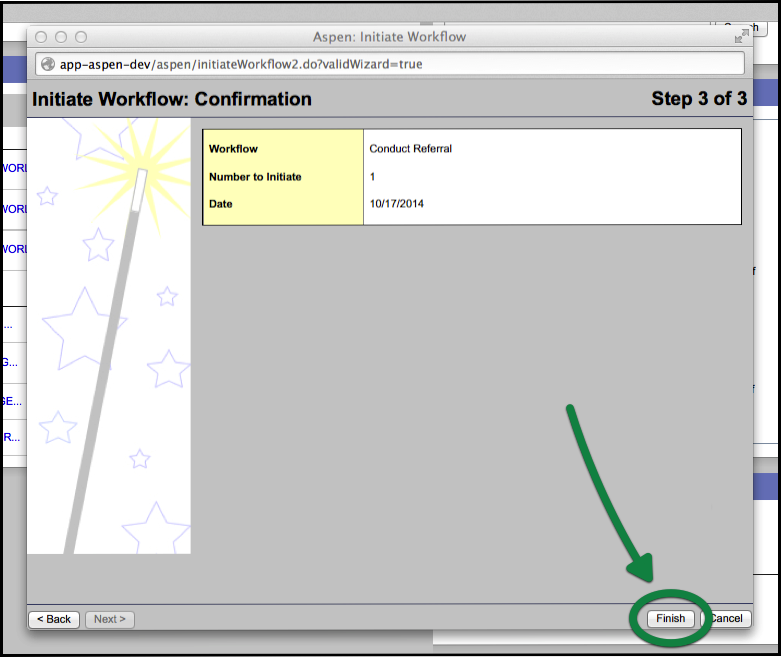 